Equity, Diversity and Inclusion Strategy 	2020–23	making it count for everyone Table of contentsMessage from the Chief Executive	3Our vision	4Why is this strategy important?	4How does this strategy align with SA Public Sector diversity goals?	4What principles will we adhere to?	5How will we show our commitment?	5What are our focus areas?	6Aboriginal and Torres Strait Islander people	7Disability access and inclusion	8Culturally and linguistically diverse people	9Gender equality and respect	10LGBTIQ+ people	11Age	12Governance	13Definitions	13Message from the Chief ExecutiveI am pleased to deliver our first Equity, Diversity and Inclusion Strategy for the Department of Treasury and Finance (DTF). At DTF, we value the diverse experiences and talents of our people and want them to feel a sense of belonging in the workplace, irrespective of their culture, background or difference. We believe our diversity is an asset and makes us better, enhancing our ability to understand and meet the needs of our community and helping us to take into account different perspectives and lived experiences.  This Strategy builds on our past achievements and provides a framework to create positive outcomes for our diverse people across the department, ensuring our actions are effective and sustained over the long term. Through this Strategy we will prioritise equitable and inclusive outcomes for our people and increase the representation of currently underrepresented groups. We will build our culture and reputation as an employer that attracts, develops, retains and fully engages diverse talent across the department.  To create an inclusive culture we require commitment from everyone to actively embrace individual differences in all its forms. This Strategy demonstrates our commitment to an inclusive workplace that reflects the South Australian community that we serve. I look forward to your support in implementing our Equity, Diversity and Inclusion Strategy. 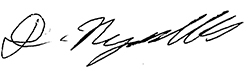 David Reynolds
CHIEF EXECUTIVEOur visionA diverse, inclusive and safe workplace where everyone belongs. Why is this strategy important?This strategy is important because it highlights our people as the strength of the department—without our people we are unable to achieve our goals.  We know that fostering a diverse and inclusive workplace helps our people to sustain a sense of belonging and experience even higher levels of engagement, productivity and performance.  We also know that in order to provide the best services possible, our workforce must reflect the diverse communities we serve, not only in terms of attributes such as age, gender, culture, religious beliefs and sexual orientation but also in the way we think and behave.  How does this strategy align with SA Public Sector diversity goals?Our Equity, Diversity and Inclusion Strategy is aligned to the principles and focus areas of the South Australian Public Sector Diversity and Inclusion Strategy.  Our Strategy provides an overarching framework to guide initiatives in each focus area, including our commitments and actions in other DTF plans (see below).  What principles will we adhere to?The following principles support our vision and are aligned to the Public Sector Values and the principles of Employer of Choice, Ethical Behaviour and Professional Integrity as set out in the Public Sector Act 2009:Foster a culture of support, belonging, meaningful engagement and wellbeing for all employeesValue difference, and respect and value every individual for the diversity of skills and experiences that they bring to the public sectorAim to be an employer of choice with the best people attracted, recruited, developed and retained in the public sectorTreat each other respectfully, fairly, justly, reasonably and equitably without discriminationHold each other accountable for enabling inclusive practices and cultures.  How will we show our commitment?To realise our vision and achieve sustainable cultural change will require active participation and leadership by all. It is essential that we hold ourselves and each other to account for modelling behaviours that support diversity, inclusion and respect in the workplace. We all have a role to play.We commit to building on our diverse, inclusive and respectful department, where all employees have equal access to opportunities for professional development and career progression.We commit to enabling our leaders to model practices and behaviour that support diversity and inclusion.We commit to demonstrating diversity and inclusion in the way we engage and communicate with one another.We commit to educating and supporting all employees to achieve sustainable culture change.We commit to supporting our staff to work flexibly wherever practical having regard to work and personal responsibilities.  We commit to creating a workplace free from bias where all employees feel valued and safe to speak up and take action on inappropriate behaviour.What are our focus areas?We acknowledge our current and future employees may identify across a number of diversity groups and that these groups may require support in order to be able to reach their full potential.  This strategy has six key focus areas.  This approach allows for a range of coordinated and overarching actions that support the enhancement of our inclusive culture, policy and behaviour changes to best support diversity and inclusion. Each of the six focus areas (outlined below) will have commitments to action, some of which include existing plans, others are outlined in this document.  Where there is an existing plan it will be updated upon its expiry.   Aboriginal and Torres Strait Islander peopleDisability access and inclusion Gender Equality and respectCulturally and Linguistically Diverse (CALD) peopleLesbian, Gay, Bisexual, Transgender, Intersexual, Questioning (LGBTIQ+) peopleAgeWhere are we now?The following table reflects the diversity profile of our workforce as at September 2020:Aboriginal and Torres Strait Islander peopleObjectiveDTF highly values the contributions, cultural knowledge and diversity that Aboriginal and Torres Strait Islander people bring to our workforce. We continually strive to be a culturally responsive workplace that is committed to supporting Aboriginal and Torres Strait Islander employees. Our objective is to become an employer of choice by providing equitable access to employment opportunities as well as ongoing development assistance to increase the capabilities, development and retention of Aboriginal and Torres Strait Islander employees.How we will achieve this Through the achievement of actions outlined in the Reconciliation Action Plan, DTF will achieve the above objective.DTF Reconciliation Action Plan Disability access and inclusionObjective We recognise that people with a disability make a valuable contribution to our workforce and community.  Our objective is to become an employer who is known for attracting and retaining people living with a disability and to create an environment where people living with a disability receive appropriate support. In line with the DTF Disability Access and Inclusion Plan, outcomes will be driven by developing a culture of acceptance and respect; providing access to career development opportunities; providing effective access to our premises and information; and seeking to attract and retain a diverse workforce which is more representative of the community we serve.How we will achieve thisThrough the achievement of actions outlined in the Disability Access and Inclusion Plan, DTF will achieve the above objective.DTF Disability Access and Inclusion PlanCulturally and linguistically diverse peopleObjectiveOur objective is to further enhance and showcase our culturally and linguistically diverse (CALD) people to highlight the richness that diversity brings to our workplace. We embrace different perspectives and experiences that our culturally and linguistically diverse people bring and recognise the importance of building culturally appropriate services for the South Australian community.How we will achieve thisThese objectives will be achieved by the following actions:Gender equality and respectObjectiveWe are committed to ensuring our workplace provides equal opportunity and advancement in employment regardless of gender, where flexible working arrangements support all employees to balance their work commitments with family and caring responsibilities.Our focus also includes our commitment to helping employees and clients experiencing family and domestic violence by providing information, referrals, support and relevant leave.How we will achieve thisThrough the achievement of actions outlined in the Gender Equality and Respect Action Plan, DTF will achieve the above objective.DTF Gender Equality and Respect Action PlanLGBTIQ+ peopleObjectiveOur objective is to create a workplace, which is fair, safe, and inclusive of all people regardless of their sexual orientation or gender identity. We aim to foster a workplace environment and culture where all employees can bring their whole self to work without the need to edit behaviour and without fear of bias or intimidation.How we will achieve thisAgeObjectiveOur objective is to support our people through their career path irrespective of where they are on the age spectrum.  Negative stereotypes about people’s abilities to undertake tasks can apply to young and older people. We will support mature age workers through targeted strategies to build an environment where assumptions are not made about their work life intentions, and they are fully supported in achieving their goals. We will also provide support for our younger employees by providing them with opportunities for continuous learning that helps them to realise their full potential.How we will achieve thisGovernanceThe Equity, Diversity and Inclusion (ED&I) Committee is directly responsible for monitoring and reporting on the progress of this plan. Progress, outcomes and achievements will be provided to the Executive Leadership Group on an annual basis. The Strategy is intended to be a living document and will be subject to annual reviews and renewal so that it continues to reflect the changing needs of our diverse workforce.DefinitionsEquality - Equality is about ensuring that every individual has an equal opportunity to make the most of their lives and talents. It is also the belief that no one should have poorer life chances because of the way they were born, where they come from, what they believe, or whether they have a disability. Equity - Equity is about making sure that everybody has what they need to improve the quality of their individual situation. It recognises that people’s contexts are different and some people may need more support to achieve the same objective as everyone else. This is because they are not starting from the same position to begin with, and/or are faced with additional barriers.Inclusion - An inclusive workplace is one where all employees feel valued and respected and are recognised for their abilities, unique qualities and perspectives. Inclusivity is about providing equal opportunity to all employees regardless of their differences. It involves removing barriers to ensure everyone can take part and access opportunities to contribute in achieving organisational outcomes. Inclusiveness allows an organisation to enjoy and leverage the diversity of its employees to achieve better results.Diversity - Diversity recognises the ways we differ. It is not only our different ethnicities, genders, sexualities, abilities and cultures. It also includes perspectives, social and economic backgrounds, life experiences and all other aspects that make each of us unique. Diversity can be inherent and acquired.CALD - Culturally and Linguistically Diverse is a broad term used to describe people and communities with diverse languages, ethnic backgrounds, nationalities, traditions, societal structures and religions. LGBTIQ+ - LGBTIQ+ stands for Lesbian, Gay, Bisexual, Transgender, Intersexual, Queer or Questioning and refers to the diverse sex, sexual orientation and gender identities represented in the community. LGBTIQ+ is used in an effort to be as inclusive as possible, though it is recognised there are many more terms that may describe other genders and sexualities in our diverse communities.Acknowledgement of CountryThe Department of Treasury and Finance acknowledges Aboriginal people as the state’s first peoples, nations and Traditional Owners of South Australian land and waters. We recognise that their unique cultural heritage, customs, spiritual beliefs and relationship with the land are of ongoing importance today, and we pay our respects to Elders past, present and emerging leaders of the future.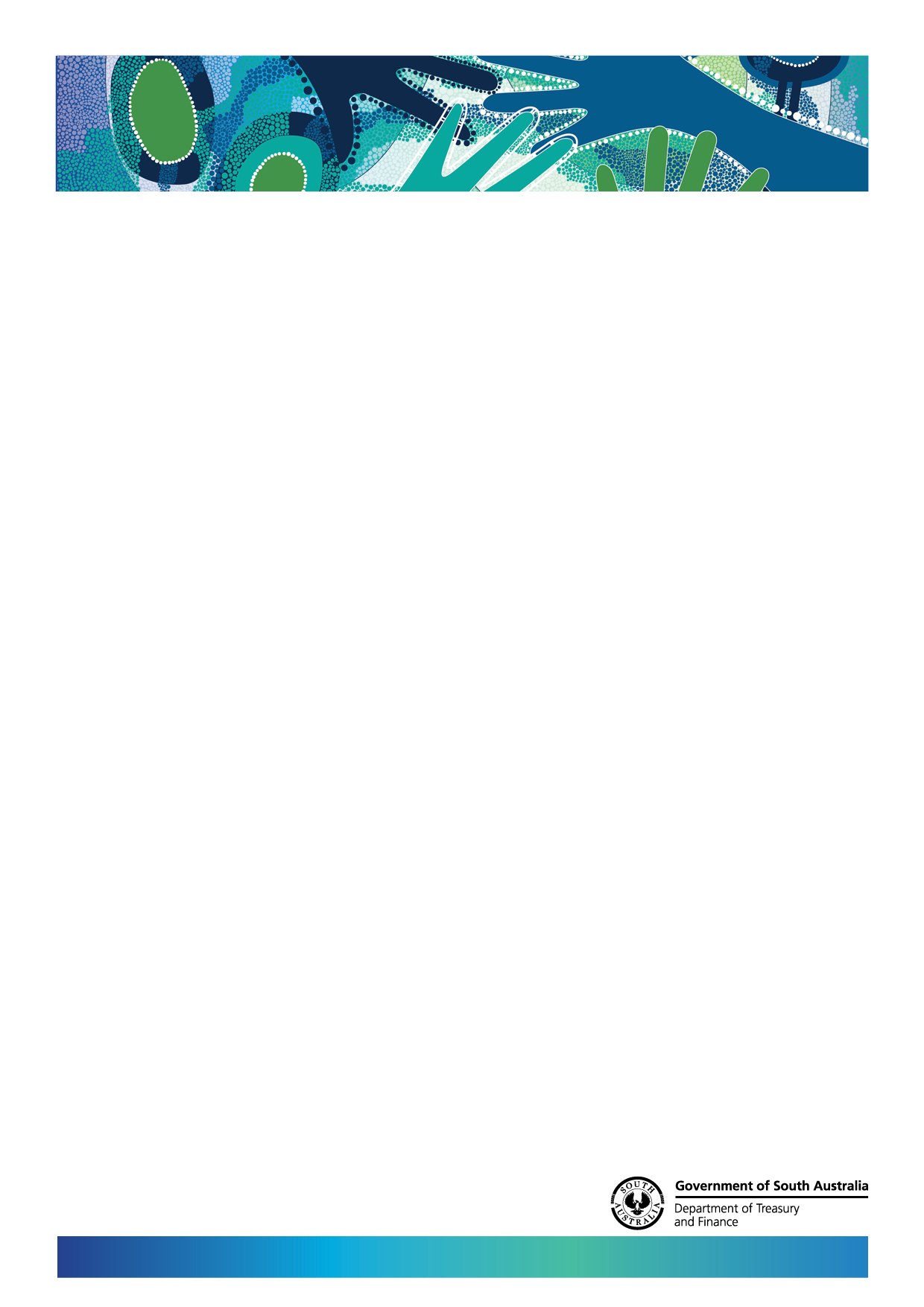 Female61%Male39%Women in leadership48.8%Aboriginal and Torres Strait Islander2.2%Disability2.7%Non-English Speaking Background14%Born Overseas18%Culturally and/or Linguistically Diverse23%Age:Under 3030 – 49Over 50  8%53%39%No.ActionResponsibilityTimeframeMeasure of successCALD
1Raise the awareness of our people’s different and unique cultures and customs.People and Performance (Organisational Development)Jul 2021Culture bites program implemented.CALD
2Continually develop the cultural capability of our employees People and Performance (Organisational Development)Executive DirectorsOngoingContinue unconscious bias and cultural awareness training for all staff.CALD
3Promote cultural events and days of significance across the department, such as Harmony Day and Refugee WeekPeople and Performance (DTF Comms & Digital Engagement)Mar 20212 cultural events/days of significance are included and promoted through the DTF Comms calendar.CALD
4Ensure promotional and information materials are suitable for clients from multicultural backgrounds People and Performance (DTF Comms & Digital Engagement)DTF branches with customer facing servicesSept 2023Translation services applied to all websites.Promotional/information materials and reviewed and updated with translation or reference to translation services. No. ActionResponsibilityTimeframeMeasure of successLGBTIQ+
1Ensure DTF policies and procedures are inclusive of LGBTIQ+ people LGBTIQ+ working groupJul 2023Policies assessed and, where applicable, referred to the policy owner to update in line with inclusive language.LGBTIQ+
2Provide wellbeing resources for LGBTIQ+ employeesPeople and Performance (WHS)Jul 2022Intranet page developed with information/links to relevant support LGBTIQ+
3DTF staff to be recognised in accordance with the gender they identify with.People and Performance (HR)Mar 2023Investigation conducted regarding updating HR and personnel forms/systems to allow for inclusive gender identification LGBTIQ+
4Actions and initiatives in this Strategy are informed by appropriate LGBTIQ+ knowledge Equity, Diversity & Inclusion Committee Mar 2021Source participants for a LGBTIQ+ Working Group.LGBTIQ+
5Develop LGBTIQ+ awareness through training for DTF staff and promote a safe and inclusive workplace for LGBTIQ+ people People and Performance: (Organisational Development) (Comms & Digital Engagement)Mar 2021 All staff complete the ‘Inclusive Communities Benefits Everyone: LGBTIQ Awareness’ training module (and new staff within 3 months of start date). 2 days of significance included/promoted on DTF Comms calendarLGBTIQ+
6Investigate Rainbow Tick Accreditation for DTF.LGBTIQ+ working groupJul 2021 Undertake a review of requirements against the six national standards to achieve a Rainbow Tick Accreditation for DTF.No.ActionResponsibilityTimeframeMeasure of successAge 
1Promote workplace health initiatives that are relevant and appropriate to a wide range of ages People and Performance (WHS and Organisational Development)Jun 2021Next review of DTF Wellbeing Strategy considers age relevant workplace health initiatives. Age 2All staff are aware of workplace behaviours that could be perceived as discrimination on the grounds of age People and Performance (HR)Dec 2021Fair Work Treatment policy updated to include information on age discrimination.Age 3Enable the exchange of knowledge and skills between young and mature-aged employees People and Performance (Organisational Development)Jul 2022 Mentoring program implemented with participation for people of all age groups. Age 4Support employees who are seeking a transition to retirement. People and Performance:(Organisational Development)People and Performance (HR)Jul 2023Dec 2021Review and utilise existing policies to support the development of a transition to retirement program.Flexible working arrangements policy/procedure updated to include options around transition to retirement or phased retirement.  